HIGHFIELD PRIMARY SCHOOL
Parents Teachers Association
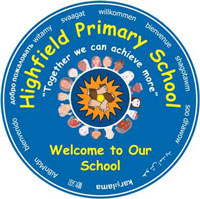 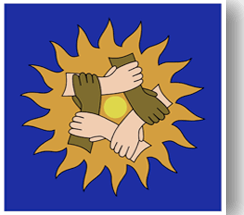 Tuesday 14th June 2021
8pm on ZoomMINUTESAttendees: Caroline Sinclair (Chair); Cey Aristides (Vice Chair); Siobhan Sweeney/Keren Keitch (handing over Treasurers position); Andre Theodorou (Communication Officer);  Sarah Strong (Secretary - Minutes).Apologies: Angela Brookes (Committee Member); Eleni Polycarpou (Committee Member)Introduction Government restrictions have been extended an additional 4 weeks, so we’re unable to continue with Highfield Summer Chill.  This will be communicated with the parents.Fundraising ideasAgreed and ActionsCrowdfunder for school equipmentStill do some of the ideas such as Siobhan’s board game idea and sell Cookbook – kids baking Ice cream, lollies: Frozen Friday – selling our own ice lollies after school for £1. 20mins after school, one table at KS1 door and one at KS2. Give parents some notice it’s there and to bring cashChristmas FayreInflatables for year 6 party as a treatCaroline to run by Mr Wilson:Frozen FridayChristmas Fayre (would need to get a date agreed)